[Nagrada][000 €]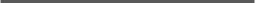 [Element][Mesto]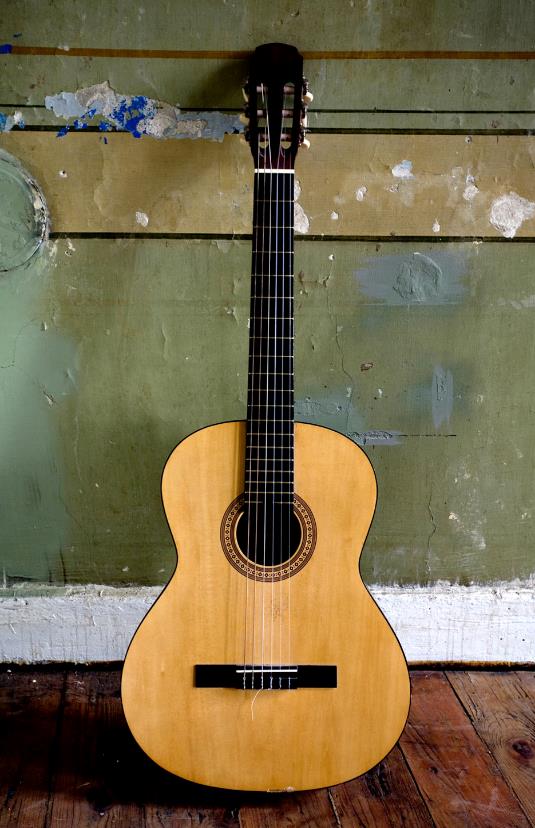 [Začnite takoj][Če želite začeti pisati, izberite vrstico besedila in začnite tipkati, da besedilo zamenjate s svojim.][Poskrbite za odličen videz][Če želite zamenjati fotografijo z lastno, jo preprosto izbrišite. Nato na zavihku »Vstavi« izberite »Slika«.][Ali potrebujete naslov? Na zavihku »Osnovno« v galeriji »Slogi« tapnite želeni slog naslova. Najboljše rezultate dosežete tako, da pri izbiranju besedila za kopiranje ali urejanje ne vključite presledka na desni strani znakov.]